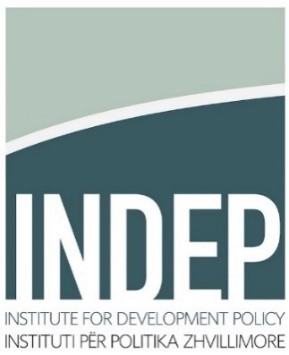 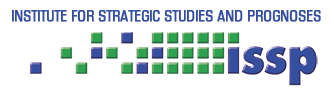 Call for Offer Fora Web-designer – KosovoCall No: 2/225/KOSBackgroundThe Institute of Strategic Studies and Prognoses (ISSP) was founded in 1998 with the vision of creating an open market society with a high level of economic, political, and individual freedom. ISSP is the first independent economic think tank in Montenegro, with 20 years of experience in conducting high-quality research and analysis. ISSP is a scientific research institution accredited by the Montenegrin Ministry of Science. ISSP is recognized in Montenegro but also in the region as an institution to set agenda for advocating reform and a vehicle to communicate economic and social change through data, analysis, and publications.Institute for Development Policy (INDEP) was established in 2011 in Pristina, Kosovo, as a think‐tank guided by the mission to strengthen and guide sustainable socio‐political and economic development based on the principles of democracy and democratic values, equal opportunities, social and environmental justice, and human rights. To fulfill our mission’s beliefs, INDEP’s work is divided into our three core programs: Democratic Governance, Sustainable Development, and Regional Cooperation. Hence, matches our vision of a democratic society that is able to run a functional and integrated state. Customer protection is one of the core pre‐conditions to fully achieve a just society that protects all members of our society. In terms of means used, INDEP uses advocacy work and research to reach the set objectives.Starting in March 2023, the Institute of Strategic Studies and Prognoses (ISSP) and Institute for Development Policy (INDEP) are implementing the two-year project ‘Young NEETs: new opportunities for work and increased employability - UNEETED’ funded by the Ministry of Finance – Directorate for Finance and Contracting of the EU Assistance Funds. The overall objective of this project is to improve the social position of young people who are not in Education, Employment, or Training (NEETs) in the municipalities of Mojkovac, Bijelo Polje, Rozaje, Plav, and Gusinje in Montenegro and in Pejë, Junik, Deçan in Kosovo through enhancing their employability and connecting them with potential employers.The key stakeholder groups are primarily representatives from the Ministry of Finance and Social Welfare, as well as the representatives of labor bureaus and social work centers.  Also, the action involves the participation of representatives from non-governmental organizations, and the private sector.  For the relevant stakeholders, primarily local and national authorities working to implement policies related to the NEET population, the actions of the project foresee a set of capacity-building activities, designed to meet their needs. It will result in improved policy framework and governing capacities, hence, leading to an increase in the efficiency of institutions in tackling the issues and achieving better results.Description of the assignmentAmong others, one of the main actions of the project is to raise public awareness of the importance and vulnerability of the targeted group, the importance of their inclusion in society, and the contribution of their activation in achieving other strategic objectives at both local and national levels. A web platform – UNEETED will be specially designed to support the project’s results and objectives. It will provide information on the project and its achievements, but will also provide information on available development and educational programs or job opportunities for young NEETs. The web platform will bring all the relevant statistics on NEETs, in the two countries, Kosovo and Montenegro, into one place. It will also be a channel for interested parties to join the network and establish cooperation with other stakeholders working in the area.The contracting party (in collaboration with ISSP and INDEP), will be in charge of planning, designing, and publishing news, materials and events on the web platform.Specification of the assignmentThe bidding party will be responsible for continuous communication with the project staff, for drafting news and publishing them into the project platform. Also, the bidding party will be responsible for updating the data on the website, and overseeing the activities of the project. This website should be easily accessible, user‐friendly, and efficient. Materials presented by the bidding party are not obliged to match the design of the materials of the project. The bidding party is required to bring forward a creative idea that has not been used prior in other projects. Any plagiarism from other projects will be disregarded.The contracted party will be in charge of clear visibility of the logos of ISSP, INDEP, the donor, and the raising awareness campaign.It is mandatory that all of the content of the website is available in English, and Albanian. Eligibility of the applicantThe interested parties should meet the following criteria:Have expertise in drafting and writing the requested materials,Be creative and have new ideas,Present a portfolio of previously organized similar activities.Required DocumentationInterested parties that would like to submit their offers must submit the following documents:Financial ProposalProfessional Portfolio & Certificate of RegistrationWebsite conceptThe financial proposal should include expenses that match 2,400.00 EUR.How to apply?All interested parties are welcome to bid. The interested parties should send all the required documents listed above to the address: office@indep.info under the subject Line: ‘[Insert company’s / freelancer name] – Bid for Web-designer – Kosovo’.However, INDEP reserves the right to contact the tenderers for further clarifications. Offers must be presented in EUR. The offers will be evaluated based on the substance of the offer provided they are within the financial limitations of this call. Only shortlisted tenderers will be invited for an interview.DeadlineThe deadline for submission of the offers is 15 June 2023 at 23:59hr at office@indep.info. For any questions, please do reach out to office@indep.info.